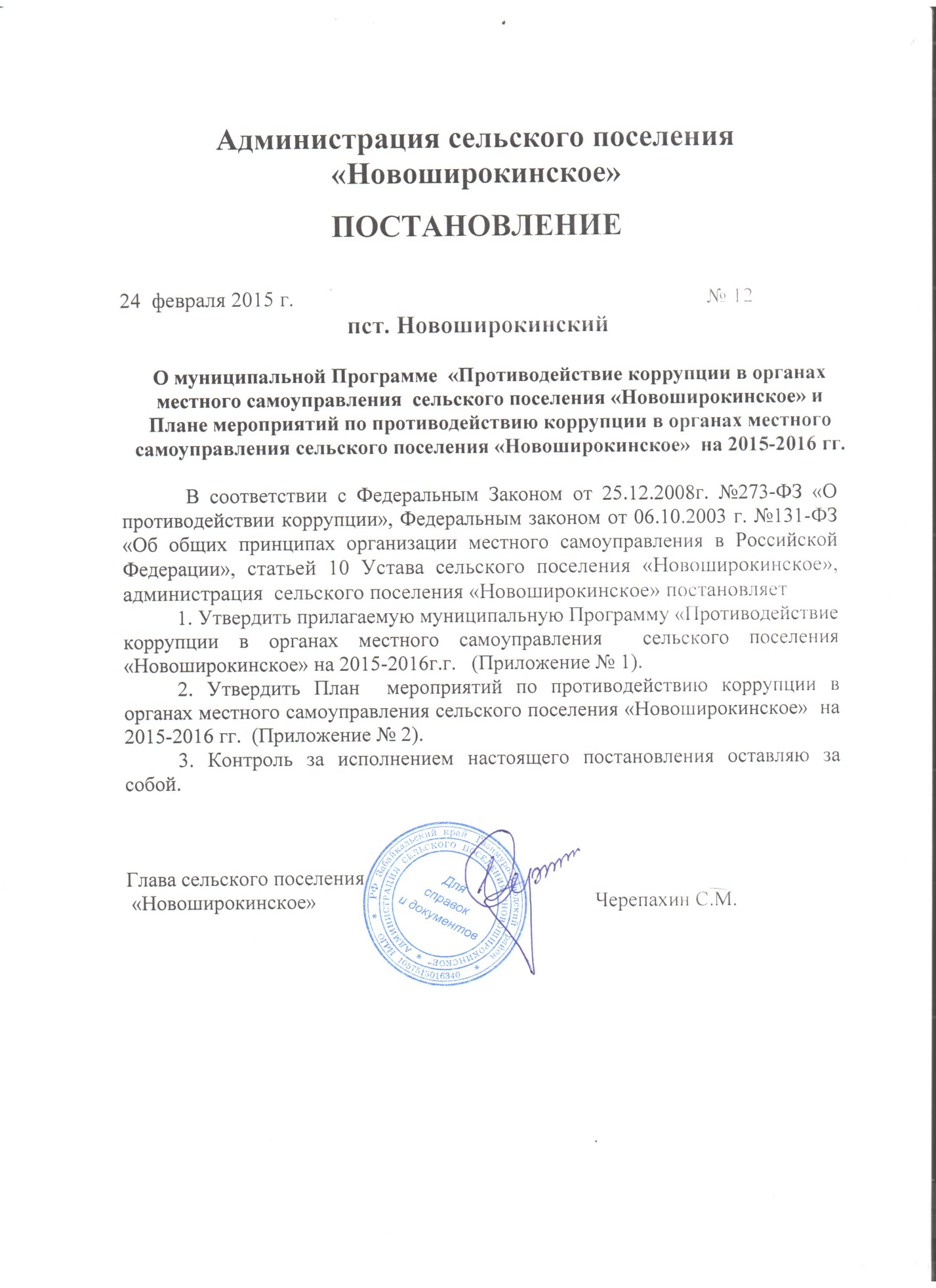 УТВЕРЖДЕНА:Постановлением Администрации сельского поселения Новоширокинское  от 24.02.2015 г.№ 12 МУНИЦИПАЛЬНАЯ ЦЕЛЕВАЯ ПРОГРАММА«Противодействие коррупции в органах местного самоуправления сельского поселения «Новоширокинское» на 2015-2016 годы»ПАСПОРТМУНИЦИПАЛЬНОЙ ПРОГРАММЫ«Противодействие коррупции в органах местного самоуправлениясельского поселения «Новоширокинское»на 2015-2016  годы»ВВЕДЕНИЕНастоящая Программа разработана в целях решения комплекса взаимосвязанных задач, решение каждой из которых со своей стороны способствует снижению коррупции в целом. При этом, ее применение должно осуществляться в комплексе с остальными мерами административной реформы.1. Состояние проблемыОсобое положение органов местного самоуправления в системе публичной власти обусловливает отличительные черты коррупционности, присущие должностным лицам муниципального уровня.Одновременно с этим серьезную угрозу эффективности антикоррупционных мероприятий представляет относительно более низкое понимание муниципальными служащими допустимости и коррупциогенности тех или иных действий. Это ставит задачу анализа мотивации коррупционных действий муниципальных служащих.На сегодняшний день у должностных лиц отсутствует мотивация антикоррупционной стратегии, которая, в первую очередь, связана с материальным стимулированием. При этом само по себе повышение зарплаты не является достаточным инструментом противодействия коррупции. Для реализации успешной Программы противодействия требуется комплекс мер, направленных на устранение причин и условий, порождающих коррупцию.Важным элементом коррупционной системы является полное отсутствие коллективной антикоррупционной пропаганды на рабочем месте - необходимо пропагандировать практическое значение работы должностных лиц, демонстрирование важности выполняемой ими работы для всего общества и его отдельных членов. Для этого необходимо руководству органов местного самоуправления муниципальных образований четко разъяснять сотрудникам их цели и задачи, значения их работы, важности того, что они делают для всего общества, а также снижение большого количества второстепенных, не очень важных функций, которые вынуждены выполнять муниципальные служащие.Таким образом, для повышения эффективности антикоррупционных мероприятий необходимо действовать по двум основным направлениям: вести пропаганду морально-этических принципов надлежащей деятельности на службе и демонстрировать неотвратимость наказания за совершение коррупционных сделок.Существует необходимость дальнейшего развития и совершенствования работы в целях: --информирования населения о реальной коррупционной ситуации в сельском поселении «Новоширокинское» и мерах по реализации антикоррупционной политики; -осуществления мероприятий, нацеленных на устранение условий возникновения коррупции  и предупреждение коррупционных правонарушений;-расширения взаимодействия органов местного самоуправления с институтами гражданского общества, оказания поддержки формированию и деятельности общественных объединений по противодействию коррупции;-применения правовых образовательных и воспитательных мер, направленных на противодействие коррупции. Реализация обозначенных проблем требует комплексного подхода по их реализации и поддержки, чем и обусловлена необходимость применения программного метода и разработки программы.2. Основные цели и задачи ПрограммыГлавными целями Программы являются - проведение эффективной политики по предупреждению коррупции на уровне местного самоуправления; снижение уровня коррупции, ее проявлений во всех сферах жизнедеятельности общества; укрепление доверия жителей муниципального образования к органу местного самоуправления муниципального образования; активное привлечение общественных организаций и средств массовой информации к деятельности по противодействию коррупции, обеспечению открытости и доступности информации о деятельности органов местного самоуправления.Для достижения поставленных целей необходимо решить следующие основные задачи:реализовать меры кадровой политики в органе местного самоуправления муниципального образования в целях устранения условий, порождающих коррупцию;повысить профессиональный уровень муниципальных служащих;способствовать достижению максимальной прозрачности деятельности органа местного самоуправления муниципального образования;обеспечить принятие решительных мер по противодействию «теневой экономике»;повысить роль средств массовой информации, общественных объединений в пропаганде и реализации антикоррупционной политики;обеспечить участие широких слоев населения в реализации антикоррупционной политики;проводить постоянное информирование общества о ходе реализации антикоррупционной политики;формировать в обществе нетерпимое отношение к проявлениям коррупции, разъяснять положения действующего законодательства по борьбе с коррупцией;развивать сотрудничество органа  местного самоуправления муниципального образования со средствами массовой информации. 3. Система программных мероприятийПрограмма основывается на реализации мероприятий по следующим основным направлениям.4. Система управления, механизмы реализации и контроль за  реализацией  ПрограммыДля мероприятий, предусмотренных Программой, разрабатывается муниципальная правовая база, позволяющая осуществлять следующие функции:выявлять причины и условия коррупции, выработки мероприятий по их устранению;информирование правоохранительных органов о фактах коррупции в органах местного самоуправления;организация системы внутреннего контроля, основанной на механизме служебных проверок в органах местного самоуправления;сбор и анализ информации о фактах коррупционной деятельности;обеспечение внедрения контроля за исполнением должностными лицами органов местного самоуправления своих должностных обязанностей.Контроль за реализацией Программы осуществляется Главой сельского поселения. Ответственность за своевременное и качественное выполнение мероприятий Программы несут уполномоченные должностные лица сельского поселения.УТВЕРЖДЕНО:постановлением Администрации поселения Новоширокинское  № 12 от 24.0.2015 г.ПЛАН МЕРОПРИЯТИЙ ПО ПРОТИВОДЕЙСТВИЮ КОРРУПЦИИВ СЕЛЬСКОМ ПОСЕЛЕНИИ НОВОШИРОКИНСКОЕНА 2015-2016 г.Наименование ПрограммыПротиводействие коррупции в органах местного самоуправления муниципального образования сельского поселения «Новоширокинское» на 2015-2016  годы» (далее – Программа).Основание для разработки ПрограммыФедеральный закон от 25.12.08 г. №273-ФЗ «О противодействии коррупции»; Федеральный закон №131-ФЗ от 06.10.2003 г. «Об общих принципах организации местного самоуправления в Российской Федерации»Основные разработчики ПрограммыАдминистрация муниципального образования сельского поселения «Новоширокинское» Цели и задачи ПрограммыЦели Программы: организация участия органа местного самоуправления в осуществлении государственной политики по профилактике коррупции; проведение эффективной политики по предупреждению коррупции на уровне местного самоуправления; снижение уровня коррупции, ее проявлений во всех сферах жизнедеятельности сообщества; укрепление доверия жителей муниципального образования к органу местного самоуправления муниципального образования; активное привлечение общественных организаций и средств массовой информации к деятельности по противодействию коррупции, обеспечению открытости и доступности информации о деятельности органа местного самоуправления муниципального образования.Задачами настоящей Программы являются:реализация мер кадровой политики в органе местного самоуправления муниципального образования в целях устранения условий, порождающих коррупцию;повышение профессионального уровня муниципальных служащих;способствование достижению максимальной прозрачности деятельности органа местного самоуправления муниципального образования;повышение роли средств массовой информации, общественных объединений в пропаганде и реализации антикоррупционной политики;обеспечение участия широких слоев населения в антикоррупционной политике;- проведение постоянного информирования общества о ходе реализации антикоррупционной политики;- формирование в обществе нетерпимого отношения к проявлениям коррупции;- сотрудничество органа местного самоуправления муниципального образования с правоохранительными органами.Сроки и этапы2015-2016  годыОбъемы   источники финансированияРеализация мероприятий Программы не требует финансовых затрат средств местного бюджета.Ожидаемые конечные результаты от реализации ПрограммыВ результате реализации мероприятий Программы ожидается:снижение уровня коррупции при исполнении муниципальных функций и предоставлении муниципальных услуг органом местного самоуправления муниципального образования;обеспечение неотвратимости наказания за коррупционные действия;снижение числа злоупотреблений со стороны лиц, замещающих муниципальные должности, и муниципальных служащих при осуществлении ими должностных полномочий;усиление противодействия коррупции, укрепление доверия населения к государству, повышение уважения граждан к муниципальной службе и статусу муниципального служащего;формирование в обществе отрицательного отношения к коррупционным действиям;формирование системы открытости и доступности информации о деятельности органа местного самоуправления муниципального образования при выработке, принятии решений по важнейшим вопросам жизнедеятельности населения.№ п/пНаименование ПрограммныхмероприятийСрокреализацииИсполнительПримечания1Создание условий для разработки и введения механизмов противодействия коррупции в органах местного самоуправления муниципального образованияСоздание условий для разработки и введения механизмов противодействия коррупции в органах местного самоуправления муниципального образованияСоздание условий для разработки и введения механизмов противодействия коррупции в органах местного самоуправления муниципального образованияСоздание условий для разработки и введения механизмов противодействия коррупции в органах местного самоуправления муниципального образования   Создание условий для сбора информации о проблеме коррупции в муниципалитете и обеспечения контроля за ходом исполнения программы, разработки и введения механизмов противодействия коррупции в органе местного самоуправления поселения:- проведение горячей линии с жителями поселения по вопросу противодействия коррупции;- проведение ревизии ранее выявленных факторов коррупции;- разработка базы данных для учета коррупционных правонарушений и мер реагирования;- проведение антикоррупционной экспертизы муниципальных нормативно-правовых актов;- организация дополнительных каналов связи для приема обращений граждан («телефон доверия»).2015-2016 г.Администрация сельского поселения2Мероприятия по взаимодействию с правоохранительными органамиМероприятия по взаимодействию с правоохранительными органамиМероприятия по взаимодействию с правоохранительными органамиМероприятия по взаимодействию с правоохранительными органами   Создание условий для обеспечения совместной работы муниципалитетов, общественных организаций, граждан с правоохранительными органами в области противодействия коррупции:- разработка действенной системы мер по взаимодействию с правоохранительных органов, общественных организаций и граждан в борьбе с коррупционными преступлениями;- оказание содействия правоохранительным органам в учете коррупционных правонарушений, и обеспечение широкой гласности данного учета.2015-2016 г.Администрация сельского поселения совместно с правоохранительными органами (по согласованию)3Антикоррупционная экспертиза муниципальных нормативно-правовыхактов, регламентация муниципальных функций (услуг)Антикоррупционная экспертиза муниципальных нормативно-правовыхактов, регламентация муниципальных функций (услуг)Антикоррупционная экспертиза муниципальных нормативно-правовыхактов, регламентация муниципальных функций (услуг)Антикоррупционная экспертиза муниципальных нормативно-правовыхактов, регламентация муниципальных функций (услуг)   В целях организации проведения и совершенствования механизма антикоррупционной экспертизы муниципальных нормативно-правовых актов необходимо обеспечить:- проведение антикоррупционной экспертизы муниципальных нормативно-правовых актов и их проектов;- изучение практики применения антикоррупционной экспертизы в других регионах, формулирование предложений по ее применению в муниципальном образовании.2015-2016 г.Администрация сельского поселения, комиссии совета депутатов поселения, уполномоченное на проведение экспертизы должностное лицо4Мониторинг коррупционных рисковМониторинг коррупционных рисковМониторинг коррупционных рисковМониторинг коррупционных рисков   В целях измерения показателей достижения целевых результатов Программы должен осуществляться мониторинг. Мониторинг должен включать в себя следующие мероприятия:- анализ жалоб граждан на предмет выявления фактов коррупции и коррупционно опасных факторов в деятельности органов местного самоуправления; подготовка предложений по изменению административных процедур в целях снижения рисков возникновения коррупции.2015-2016 г.Администрация сельского поселения 5Совершенствование деятельности органа местного самоуправления муниципального образования по размещению муниципального заказаСовершенствование деятельности органа местного самоуправления муниципального образования по размещению муниципального заказаСовершенствование деятельности органа местного самоуправления муниципального образования по размещению муниципального заказаСовершенствование деятельности органа местного самоуправления муниципального образования по размещению муниципального заказа   Конкурсные процедуры муниципальных заказов на выполнение работ по благоустройству территорий муниципального образования, строительству и ремонту объектов социальной инфраструктуры, производству продукции, оказанию услуг, необходимых для удовлетворения бытовых и социально-культурных потребностей населения соответствующей территории, на выполнение других работ с использованием предусмотренных для этого собственных материальных и финансовых средств (т.е. оплачиваемых из местного бюджета) являются сферой с повышенными рисками возникновения и развития коррупции.   В целях реализации данного направления необходимо обеспечить:-   проведение анализа эффективности закупок для муниципальных нужд путем сопоставления среднерыночных цен на закупаемую продукцию (выполнение работ, оказание услуг) на момент заключения контракта и цены контракта;проведение анализа исполнения муниципальных контрактов на предмет выявления и снижения доли расходов, неэффективных для бюджета муниципального образования;организацию обучения муниципальных служащих в сфере размещения заказов на поставки товаров, выполнение работ, оказание услуг для муниципальных нужд;анализ исполнения контрактов (выявление расходов, неэффективных для бюджета) и контроль за проведением конкурсов;увеличение процента аукционных торгов в общем объеме размещенных заказов;организацию повышения профессиональной подготовки сотрудников, занятых в сфере размещения муниципального заказа;переход на электронную систему торгов.2015-2016 г.Администрация сельского поселения, комиссия по размещению заказа, комиссия совета сельского поселения6Снижение потерь от использования полномочий в области распоряжения муниципальным имуществом и земельными участкамиСнижение потерь от использования полномочий в области распоряжения муниципальным имуществом и земельными участкамиСнижение потерь от использования полномочий в области распоряжения муниципальным имуществом и земельными участкамиСнижение потерь от использования полномочий в области распоряжения муниципальным имуществом и земельными участками   Для снижения коррупционных рисков при распоряжении муниципальным имуществом и земельными участками необходимо обеспечить:- организацию информирования граждан и предпринимателей через средства массовой информации и (или) Интернет: о возможностях заключения договоров аренды муниципального недвижимого имущества, свободных помещениях, земельных участках; и о порядке и результатах приватизации муниципального имущества; а также о предстоящих торгах по продаже, предоставлению в аренду муниципального имущества и результатах проведенных торгов.2015-2016г.Администрация сельского поселения7Совершенствование кадровой политики в контексте антикоррупционных мерСовершенствование кадровой политики в контексте антикоррупционных мерСовершенствование кадровой политики в контексте антикоррупционных мерСовершенствование кадровой политики в контексте антикоррупционных мер   Противодействие коррупции в данном направлении включает:1)   внедрение дополнительного внутреннего контроля деятельности муниципальных служащих, который может включать следующее:контроль за соблюдением установленных законодательством ограничений для данной категории муниципальных служащих в связи с занимаемой должностью;3) разработку служебных контрактов и должностных регламентов муниципальных служащих с четкими формулировками функций, обязанностей муниципальных служащих,  заключение служебных контрактов на определенный срок;4) общие меры по организации кадровой работы, а именно:формирование постоянного кадрового резерва для замещения вакантных должностей муниципальной службы;обеспечение участия независимых экспертов при проведении аттестации;размещение в средствах массовой информации решений о кадровых вопросах по руководящему составу;5) совершенствование системы материального стимулирования муниципальных служащих;6) внедрение в практику кадровой работы органов местного самоуправления поселения правил, в соответствии с которыми длительное, безупречное и эффективное исполнение муниципальными служащими своих должностных обязанностей должно в обязательном порядке учитываться при назначении на вышестоящую должность, при присвоении классного чина или при поощрении.2015-2016 г.Администрация сельского поселения8Образовательная и просветительская деятельность в области предупреждения коррупции (антикоррупционная пропаганда)Образовательная и просветительская деятельность в области предупреждения коррупции (антикоррупционная пропаганда)Образовательная и просветительская деятельность в области предупреждения коррупции (антикоррупционная пропаганда)Образовательная и просветительская деятельность в области предупреждения коррупции (антикоррупционная пропаганда)   Вышеупомянутая деятельность может выполняться посредством:проведения семинаров и тренингов для муниципальных служащих с целью формирования у них четкого понимания целей и задач деятельности органов местного самоуправления, чувства гражданской ответственности, мотивации к достижению общественных целей;- информирования населения о работе дополнительных каналов связи для приема обращений граждан о фактах коррупции, иных противоправных действиях; о фактах нарушения муниципальными служащими требований к служебному поведению.2015-2016 г.Администрация сельского поселения, специалист сельского поселения по кадровой работе9Обеспечение информационной открытости деятельности органов местного самоуправления муниципального образованияОбеспечение информационной открытости деятельности органов местного самоуправления муниципального образованияОбеспечение информационной открытости деятельности органов местного самоуправления муниципального образованияОбеспечение информационной открытости деятельности органов местного самоуправления муниципального образования   Для реализации данного направления необходимо обеспечить:публикацию сведений о структуре и деятельности органов местного самоуправления, времени приема граждан, нормативно-правовых актов, порядка обжалования действий должностных лиц;публикацию в сети Интернет муниципальных нормативно-правовых актов, регулярное обновление данной информации;- организацию «телефонов доверия» и размещение  информационных стендов с телефонами «доверия» в присутственных местах органов местного самоуправления и подведомственных им учреждениях с целью своевременного обращения граждан по ставшим им известными фактам коррупции.2015-2016 г.Администрация  сельского поселенияN
п/пНаименование мероприятияСрок исполненияОжидаемые результатыРазработка, принятие, совершенствование действующих муниципальных правовых актов, направленных на противодействие коррупции.В течение 2015 годаСоздание полноценной правовой базы в сфере противодействия коррупции.Проведение проверки муниципальных правовых актов и проектов муниципальных правовых актов в целях выявления в них коррупционных факторов.В течение 2015 годаВыявление и устранение коррупционных факторов в муниципальных правовых актах и проектах муниципальных правовых актов.Организация работы «телефона доверия» для оперативного получения информации о фактах коррупции. Извещение населения через СМИ, иные источники информации об организации такой работы.В течение 2015 годаПолучение информации от граждан о фактах коррупции.Информирование населения о мерах по противодействию коррупции, принимаемых органами местного самоуправления поселения в средствах массовой информации поселения.4квартал2015г.4 квартал 2016 г.Повышение уровня прозрачности деятельности органов местного самоуправления поселенияСовершенствование муниципальных правовых актов, регламентирующих  права и обязанности муниципальных служащих, порядок деятельности органов местного самоуправления поселения.В течение 2015-2016 годаУстранение условий для совершения действий коррупционного характера при выполнении муниципальными служащими своих должностных обязанностей.Организация и проведение аттестационных комиссий для определения соответствия лиц, замещающих должности муниципальной службы, квалификационным требованиям.1 раз в годНедопущение протекционизма при замещении должностей муниципальной службы. Формирование кадрового состава, несклонного к коррупционным действиям.Создание резерва кадров на замещение должностей муниципальной службы.В течение годаНедопущение протекционизма при замещении должностей муниципальной службы.Обеспечение систематической ротации руководящих кадров. Обеспечение приоритетного назначения на руководящие должности лиц, находившихся в резерве на выдвижение, положительно зарекомендовавших себя в практической работе
и проявивших организаторские способности.Исключение протекционизма.В течение годаНедопущение протекционизма при замещении должностей муниципальной службы. Формирование кадрового состава, несклонного к коррупционным действиям.Организация проверок деятельности муниципальных служащих на предмет соблюдения норм, запретов и требований к служебному поведению служащего, установленных законодательством о муниципальной службе.1 раз в годФормирование у служащих        
представления о несовместимости муниципальной службы с коррупционными проявлениями.Организация и проведение совещаний с разъяснением сущности коррупции, ее аморальности, негативного влияния на экономическую и политическую обстановку в стране, с освещением выявляемых фактов коррупции.В течение 2015-2016 годаФормирование в коллективах обстановки нетерпимости к проявлениям коррупции.Анализ проведения торгов по продаже объектов муниципальной собственности, по размещению муниципального заказа.Правовая оценка действий должностных лиц.По мере проведения торговУстранение условий для совершения действий коррупционной направленности при проведении торгов.Оптимизация бюджетных расходов.Проверка полноты и достоверности сведении о доходах,  имуществе и обязательствах имущественного  характера граждан, занимающих муниципальную должность и замещающих должность муниципальной службы, о также о доходах, имуществе и обязательствах имущественного характера их супруга (и) и несовершеннолетних детей.В соответствии с Указом Президента РФ№ 460 от 23.06.2014 г.Выявление и устранение коррупционных факторов в органах местного самоуправления поселения.